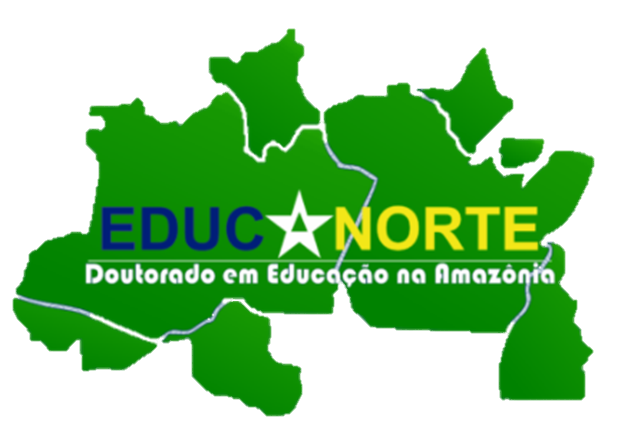 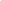 
PGEDA / POLO EXAME DE QUALIFICAÇÃOTítuloO LUGAR DOS DIREITOS HUMANOS …AutoriaOrientador(a)Profª. Drª. Xxxxx Xxxxxx Xxxx XxxxComposição da BancaComposição da BancaProfª. Drª. Xxxx Xxxxx Xxxxxx(Presidente - Universidade Federal do Xxxxx - UFXX/PGEDA);Profª. Drª. Xxxxxxx Xxxx Xxxx xx Xxxxx(Membro externo – Universidade Federal de Xxxxx - UFXX);Profª. Drª. Xxxxxxx Xxxx Xxxx xx(Membro externo – Universidade Xxxxxx - UFXX);Profª. Drª. Xxxxxxx Xxxx Xxxx xx(Membro interno – Universidade Federal do Xxxxx - UFXX);Profª. Drª. Xxxxxxx Xxxx Xxxx xx(Membro interno - Universidade Federal do Xxxx - UFXX);Prof. Dr. Xxxxxxx Xxxx Xxxx xx(Membro interno - Suplente - Universidade Federal do Xxxx - UFXX).Profª. Drª. Xxxx Xxxxx Xxxxxx(Presidente - Universidade Federal do Xxxxx - UFXX/PGEDA);Profª. Drª. Xxxxxxx Xxxx Xxxx xx Xxxxx(Membro externo – Universidade Federal de Xxxxx - UFXX);Profª. Drª. Xxxxxxx Xxxx Xxxx xx(Membro externo – Universidade Xxxxxx - UFXX);Profª. Drª. Xxxxxxx Xxxx Xxxx xx(Membro interno – Universidade Federal do Xxxxx - UFXX);Profª. Drª. Xxxxxxx Xxxx Xxxx xx(Membro interno - Universidade Federal do Xxxx - UFXX);Prof. Dr. Xxxxxxx Xxxx Xxxx xx(Membro interno - Suplente - Universidade Federal do Xxxx - UFXX).Data00/00/2000Hora00:00h (horário de Brasília)LocalSala 00 / UFPA